Determining the Volume of Prisms and CylindersDetermining the Volume of Prisms and CylindersDetermining the Volume of Prisms and CylindersDetermining the Volume of Prisms and CylindersUnderstands that volume is a measure of the space filled by an object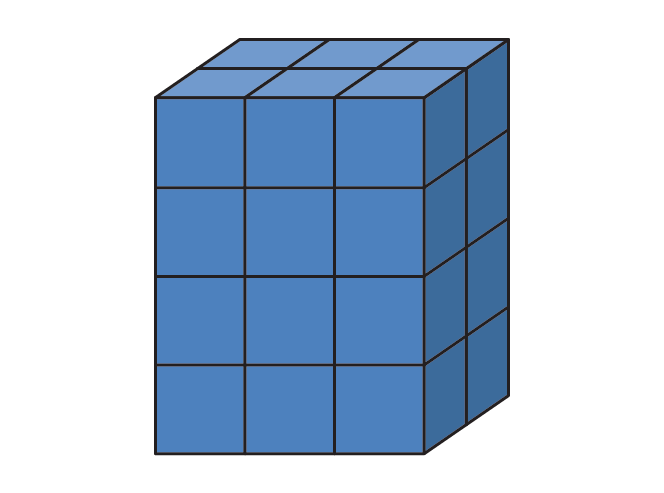 The volume of the prism is 
24 unit cubes.Understands that the volume of 
a prism is the product of the area 
of its base and its height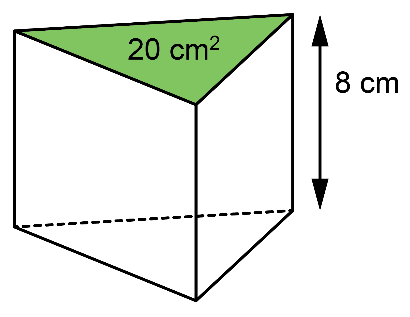 Volume of the triangular prism is: 
20 × 8 = 160
The volume is 160 cm3.Determines the volume of a cylinder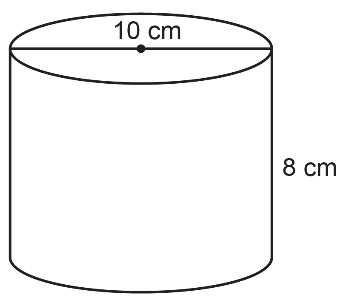 Base area of cylinder is: π × 52
Height of cylinder is: 8
Volume of the cylinder is: 
π × 52 × 8 = 628.318…
The volume is about 628 cm3.Determines the area of the base, volume, or height of a rectangular prism or cylinder when given two of the three measurements 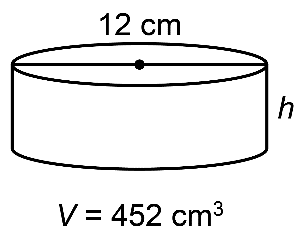 What is the approximate height of 
the cylinder?Volume: 
       V = πr2h
   452 = π × 62 × h
   452 = 113.09… × h
       h ≈ 452 ÷ 113
       h ≈ 4 
The height is about 4 cm.Observations/DocumentationObservations/DocumentationObservations/DocumentationObservations/Documentation